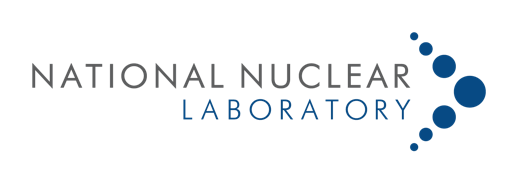 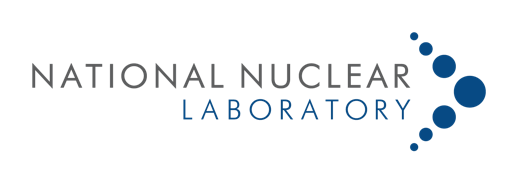 Identification Requirements 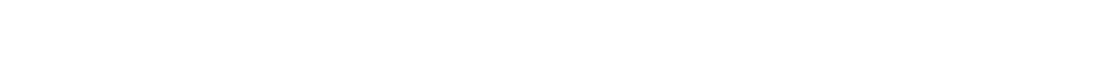 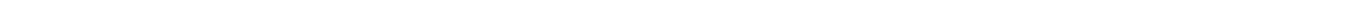 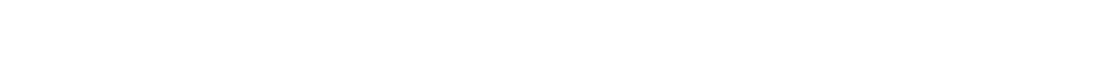 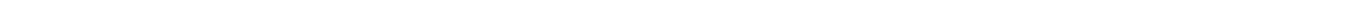 All visitors MUST bring photo identification with them on every day they are visiting Chadwick House.  The following are acceptable: British Nationals Valid Passport Current UK photo driving licence  Non-British Nationals Valid passport Access to NNL Chadwick House WILL NOT be granted under any circumstances without the correct photo ID. Please contact NNL Chadwick House Reception (01925) 933744 if you have any queries. All NNL visitors must report to the NNL Reception on arrival at Chadwick House. 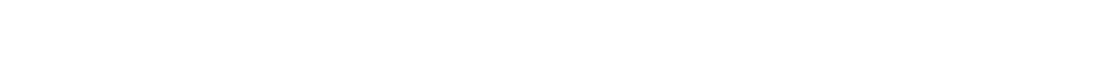 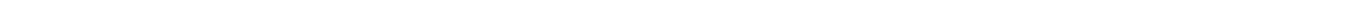 Visitors must: Sign the Visit book Wear their pass at all times Be escorted at all times within the building by an NNL employee Return the pass to NNL Reception on departure Your escort is responsible for ensuring your safety and security during your visit and will be able to answer any questions you may have regarding your visit. Parking for visitors Parking is limited on the Birchwood Park site. Park safely and courteously as there is an external company that monitors the parking on site and they will issue parking tickets to anyone parking unsafely or illegally. Please park on the long stay car park. On 6 January a new barrier system went live at the long stay car park, this means that to gain entry a ticket needs to be taken which will then be validated at Chadwick House reception when leaving. (Please note: After 5pm when Chadwick reception is closed, the Security Office can validate the ticket) Once through the barrier after taking the ticket please park in the main car park area and not in the permit only area as this will result in a penalty notice. The signing in book at Chadwick House reception will no longer need to be filled in on arrival, details will be taken from individuals when the ticket is validated. If you wish to park on the short stay car park you will need to pay for your own parking. The map below shows the location of various car parks in relation to Chadwick House. Other useful information Cameras and recording equipment Cameras and recording equipment are, under certain circumstances, allowed into the NNL suite but appropriate authorisation and permits must be in place prior to the visit taking place. Contact NNL Chadwick House Reception on (01925) 933744 for further information. Mobile Phones and Smartphones  These are allowed onto the site but the camera function must not be used without a permit. 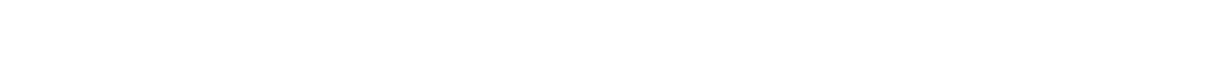 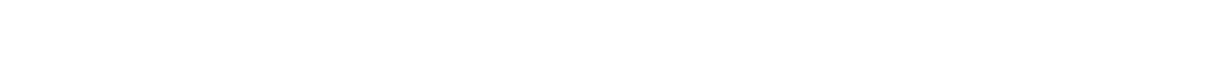 By Road  Travelling from East or West Leave the M62 at Junction 11. From the roundabout follow the signs for Birchwood A574. Continue along the dual carriageway for approximately one mile. On approaching the traffic lights, carry straight on across onto Birchwood Way continue for approximately 0.6 miles to the next roundabout (The Birchwood Park Roundabout) turning right onto Faraday Street, you have now entered Birchwood Park. Travelling from the South Leave the M6 at Junction 21. From the slip road carry straight on across the roundabout onto Woolston Grange Avenue. Continue for approximately 1.8 miles crossing four roundabouts. At the next roundabout (College Place) turn right onto Birchwood Way, continue for approximately 0.9 miles to next roundabout (George Duckworth Island) carry straight on across, continue along Birchwood Way for approximately 0.4 miles, at next roundabout (The Birchwood Park Roundabout) turn left onto Faraday Street. You have now entered Birchwood Park. Travelling from the North Exit M6 Southbound at Junction 21a, following signs for M62 – Manchester. Exit M62 at next exit (Junction 11). From the roundabout follow signs for Birchwood A574. Continue along the single carriageway for approximately one mile. On approaching the traffic lights, carry straight on across onto Birchwood Way continue for approximately 0.6 miles to the next roundabout (The Birchwood Park Roundabout) turning right onto Faraday Street, you have now entered Birchwood Park. By train, bus, bike or foot  Warrington’s Central and Bank Quay Stations connect Birchwood to the rest of the UK with regular train services from Virgin Trains and Central Trains running from destinations such as Glasgow, Birmingham, North Wales and London Euston. Birchwood Station has a regular service from Manchester and Liverpool. There are regular buses between Birchwood Park and the local area including: Birchwood Station, Warrington Central Station and Warrington Bank Quay Station for details visit https://www.birchwoodpark.co.uk/location/ Birchwood Park is within cycling or walking distance of Birchwood Station and has a number of walking routes and cycle paths from the wider area should you wish to travel by bike or on foot. For details visit https://www.birchwoodpark.co.uk/location/ 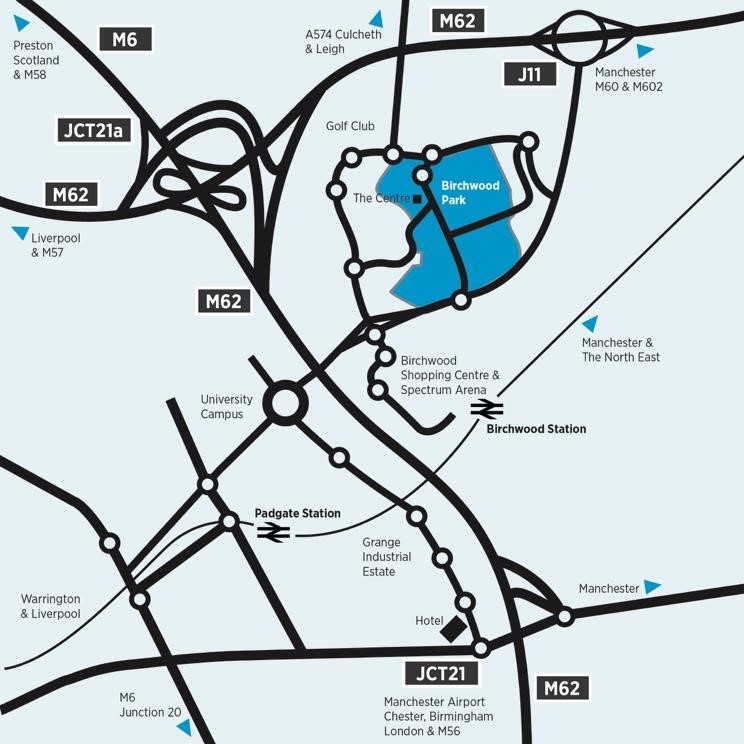 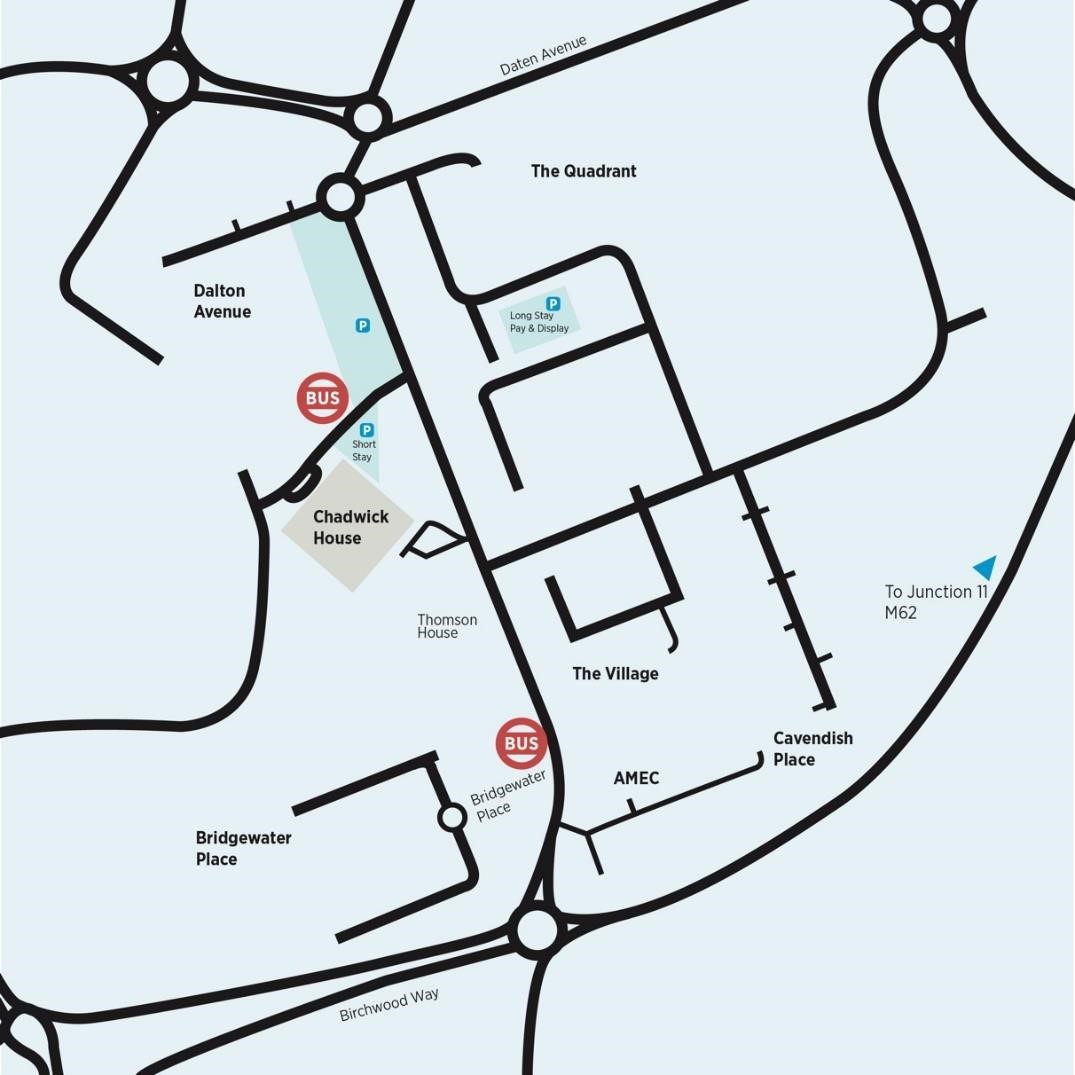 